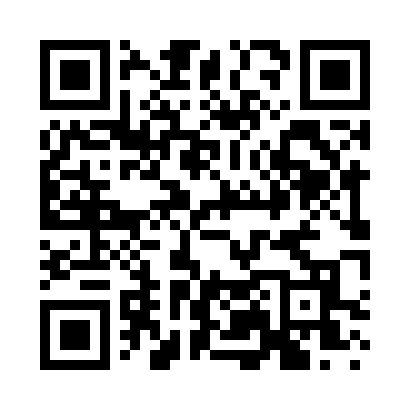 Prayer times for Cow Hollow, Wyoming, USAWed 1 May 2024 - Fri 31 May 2024High Latitude Method: Angle Based RulePrayer Calculation Method: Islamic Society of North AmericaAsar Calculation Method: ShafiPrayer times provided by https://www.salahtimes.comDateDayFajrSunriseDhuhrAsrMaghribIsha1Wed4:285:581:014:568:069:362Thu4:265:561:014:568:079:373Fri4:255:551:014:568:089:394Sat4:235:541:014:578:099:405Sun4:215:521:014:578:109:426Mon4:195:511:014:578:119:437Tue4:185:501:014:588:139:458Wed4:165:491:014:588:149:479Thu4:145:481:014:588:159:4810Fri4:135:461:014:598:169:5011Sat4:115:451:014:598:179:5112Sun4:105:441:014:598:189:5313Mon4:085:431:015:008:199:5414Tue4:075:421:015:008:209:5615Wed4:055:411:015:008:219:5716Thu4:045:401:015:018:229:5917Fri4:025:391:015:018:2310:0018Sat4:015:381:015:018:2410:0219Sun3:595:371:015:028:2510:0320Mon3:585:361:015:028:2610:0521Tue3:575:351:015:028:2710:0622Wed3:555:351:015:038:2810:0823Thu3:545:341:015:038:2910:0924Fri3:535:331:015:038:3010:1025Sat3:525:321:015:048:3110:1226Sun3:515:321:025:048:3210:1327Mon3:505:311:025:048:3310:1428Tue3:495:301:025:058:3410:1629Wed3:485:301:025:058:3410:1730Thu3:475:291:025:058:3510:1831Fri3:465:291:025:058:3610:19